FORMULAREFormularul – 1 Declarație privind neîncadrarea în situaţii potenţial generatoare de conflict de intereseFormularul  – 2	 Formular de ofertă (propunerea financiară) pentru atribuirea  contractuluiFormularul  – 3	 Centralizator de preţuriFormularul – 4	Propunere tehnică pentru atribuirea contractuluiFormularul – 5 Declarație privind sănătatea si securitatea în muncăFORMULARUL nr. 1Declarație privind neîncadrarea în situaţii potenţial generatoare de conflict de intereseSubsemnatul(a),............................................................ (denumirea, numele operatorului economic), în calitate de ofertant / ofertant asociat / subcontractant /terţ susţinător la procedura de .................................................... (se menţionează procedura) pentru atribuirea contractului de achiziţie publică având ca obiect ............................................. (denumire serviciu şi codul CPV), la data de ................................... (zi/lună/an), organizată de Universitatea „Dunărea de Jos” din Galați, declar pe proprie răspundere că  nu mă aflu în următoarele situații care ar putea duce la apariţia unui conflict de interese:a) participarea în procesul de verificare/evaluare a solicitărilor de participare/ofertelor a persoanelor care deţin părţi sociale, părţi de interes, acţiuni din capitalul subscris al unuia dintre ofertanţi/candidaţi, terţi susţinători sau subcontractanţi propuşi ori a persoanelor care fac parte din consiliul de administraţie/organul de conducere sau de supervizare a unuia dintre ofertanţi/candidaţi, terţi susţinători ori subcontractanţi propuşi; b) participarea în procesul de verificare/evaluare a solicitărilor de participare/ofertelor a unei persoane care este soţ/soţie, rudă sau afin, până la gradul al doilea inclusiv, cu persoane care fac parte din consiliul de administraţie/organul de conducere sau de supervizare a unuia dintre ofertanţi/candidaţi, terţi susţinători ori subcontractanţi propuşi; c) participarea în procesul de verificare/evaluare a solicitărilor de participare/ofertelor a unei persoane despre care se constată sau cu privire la care există indicii rezonabile/informaţii concrete că poate avea, direct ori indirect, un interes personal, financiar, economic sau de altă natură, ori se află într-o altă situaţie de natură să îi afecteze independenţa şi imparţialitatea pe parcursul procesului de evaluare; d) situaţia în care ofertantul individual/ofertantul asociat/candidatul/subcontractantul propus/terţul susţinător are drept membri în cadrul consiliului de administraţie/organului de conducere sau de supervizare şi/sau are acţionari ori asociaţi semnificativi persoane care sunt soţ/soţie, rudă sau afin până la gradul al doilea inclusiv ori care se află în relaţii comerciale cu persoane cu funcţii de decizie în cadrul autorităţii contractante sau al furnizorului de servicii de achiziţie implicat în procedura de atribuire; e) situaţia în care ofertantul/candidatul a nominalizat printre principalele persoane desemnate pentru executarea contractului persoane care sunt soţ/soţie, rudă sau afin până la gradul al doilea inclusiv ori care se află în relaţii comerciale cu persoane cu funcţii de decizie în cadrul autorităţii contractante sau al furnizorului de servicii de achiziţie implicat în procedura de atribuire.În sensul dispoziţiilor de la lit. d), prin acţionar sau asociat semnificativ se înţelege persoana care exercită drepturi aferente unor acţiuni care, cumulate, reprezintă cel puţin 10% din capitalul social sau îi conferă deţinătorului cel puţin 10% din totalul drepturilor de vot în adunarea generală.Subsemnatul, ………………. declar că informaţiile furnizate sunt complete şi corecte în fiecare detaliu şi înteleg că autoritatea contractantă are dreptul de a solicita, în scopul verificării şi confirmării declaraţiilor orice documente doveditoare de care dispunem.Înţeleg că în cazul în care această declaraţie nu este conformă cu realitatea sunt pasibil de încalcarea prevederilor legislaţiei penale privind falsul în declaraţii. Semnătura ofertantului sau a reprezentantului ofertantului                    .....................................................Numele  şi prenumele semnatarului				        .....................................................Capacitate de semnătura					        .....................................................Detalii despre ofertant Numele ofertantului  						        .....................................................Ţara de reşedinţă					                     .....................................................Adresa								        .....................................................Adresa de corespondenţă (dacă este diferită)	                                  .....................................................Adresa de e-mail                                                                                    .....................................................Telefon / Fax							        .....................................................Data 							                     .....................................................FORMULARUL nr. 2OFERTANTUL__________________   (denumirea/numele)FORMULAR DE OFERTĂCătre ....................................................................................................                     (denumirea autorității contractante și adresa completă)    Domnilor,    1. Examinând documentația de atribuire, subsemnații, reprezentanți ai ofertantului _______________________________               , (denumirea/numele ofertantului)     ne oferim ca, în conformitate cu prevederile și cerințele cuprinse în documentația mai sus menționată, să prestăm ,,……………………………………………………………………………………….…pentru suma de ________________________ lei, (suma în litere și în cifre)                                                    la care se adaugă taxa pe valoarea adaugată în valoare de ______________________  lei (suma în litere și în cifre)    2. Ne angajăm ca, în cazul în care oferta noastră este stabilită câștigătoare, să începem serviciile și să terminăm prestarea acestora în conformitate cu specificaţiile din caietul de sarcini în _______ (perioada în litere si în cifre).                      3. Ne angajăm să menținem această ofertă valabilă pentru o durată de______________ zile, respectiv până la data de __________________(durata în litere si în cifre)                                                                                                (ziua/luna/anul) și ea va rămâne obligatorie pentru noi și poate fi acceptată oricând înainte de expirarea perioadei de valabilitate.    4. Până la încheierea și semnarea contractului de achiziție publică această ofertă, împreună cu comunicarea transmisă de dumneavoastră, prin care oferta noastră este stabilită câștigătoare, vor constitui un contract angajant între noi.    5. Întelegem că nu sunteți obligați să acceptați oferta cu cel mai scăzut preț sau orice altă ofertă pe care o puteți primi.Data _____/_____/__________________, în calitate de _____________________, legal autorizat sa semnez                        (semnatura)oferta pentru și în numele ____________________________________.                                                       (denumirea/numele ofertantului)FORMULARUL nr. 3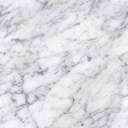 Operator Economic..........................(denumirea)CENTRALIZATOR DE PREŢURI Se va oferta unul sau mai multe loturi. Nu se acceptă oferte parțiale în cadrul unui lot și nici oferte alternative.Semnătura ofertantului sau a reprezentantului ofertantului                    .....................................................Numele  şi prenumele semnatarului				        .....................................................Capacitate de semnătura					        .....................................................Detalii despre ofertant Numele ofertantului  						        .....................................................Ţara de reşedinţă					                    .....................................................Adresa								        .....................................................Adresa de corespondenţă (dacă este diferită)			        .....................................................Adresa de e-mail                                                                                    .....................................................Telefon / Fax							        .....................................................Data 						                                 .....................................................FORMULARUL nr. 4OFERTANTUL__________________   (denumirea/numele)PROPUNERE TEHNICĂTermen de livrare…………………………Garație – dacă este cazulSemnătura ofertantului sau a reprezentantului ofertantului                    .....................................................Numele  şi prenumele semnatarului				        .....................................................Capacitate de semnătura					        .....................................................Detalii despre ofertant Numele ofertantului  						        .....................................................Ţara de reşedinţă					                    .....................................................Adresa								        .....................................................Adresa de corespondenţă (dacă este diferită)			        .....................................................Adresa de e-mail                                                                                    .....................................................Telefon / Fax							        .....................................................Data 							                    ....................................................FORMULARUL nr.5         declaratie privind SĂNATATEA ȘI SECURITATEA ÎN muncĂSubsemnatul, ........................... (nume și prenume), reprezentant împuternicit al ……………………….. (denumirea operatorului economic), declar pe propria răspundere că mă angajez să prestez ............................. pe parcursul îndeplinirii contractului, în conformitate cu regulile obligatorii referitoare la condițiile de muncă și de protecție a muncii, care sunt în vigoare în România.De asemenea, declar pe propria răspundere că la elaborare ofertei am ținut cont de obligațiile referitoare la condițiile de muncă și de protecție a muncii, și am inclus costul pentru îndeplinirea acestor obligații.Totodată, declar că am luat la cunoştinţă de prevederile art 326 « Falsul în Declaraţii » din Codul Penal referitor la « Declararea necorespunzătoare a adevărului, făcută unui organ sau instituţii de stat ori unei alte unităţi în vederea producerii unei consecinţe juridice, pentru sine sau pentru altul, atunci când, potrivit legii ori împrejurărilor, declaraţia făcuta serveşte pentru producerea acelei consecinţe, se pedepseşte cu închisoare de la 3 luni la 2 ani sau cu amenda »Semnătura ofertantului sau a reprezentantului ofertantului                     .....................................................Numele  şi prenumele semnatarului				        .....................................................Capacitate de semnătura					        .....................................................Detalii despre ofertant Numele ofertantului  						        .....................................................Ţara de reşedinţă					                    .....................................................Adresa								        .....................................................Adresa de corespondenţă (dacă este diferită)			        .....................................................Adresa de e-mail                                                                                    .....................................................Telefon / Fax							        .....................................................Data 							                     .....................................................Nr LOT  Denumirea produsuluiValoare estimată totalăRON fără TVAUMCantitatea solicitatăU.MCantitatea solicitatăU.MPreț unitar RON fără TVAPreț total RONfără TVAPreț total RONfără TVAPreț total RONfără TVA01234456=4*56=4*56=4*51Imprimanta 3D3193.00buc2se completează de către ofertantse completează de către ofertantse completează de către ofertantse completează de către ofertant1Filament PLA argintiu 1 kg428.58buc6se completează de către ofertantse completează de către ofertantse completează de către ofertantse completează de către ofertant1Filament PLA auriu 1 kg428.58buc6se completează de către ofertantse completează de către ofertantse completează de către ofertantse completează de către ofertant1Filament PETG portocaliu 1 kg134.46buc2se completează de către ofertantse completează de către ofertantse completează de către ofertantse completează de către ofertantTOTAL  LOT 14184.62-----se completează de către ofertant2Suport letcon universal16.80buc2se completează de către ofertantse completează de către ofertantse completează de către ofertantse completează de către ofertant2Letcon cu temperatura reglabila84.04buc2se completează de către ofertantse completează de către ofertantse completează de către ofertantse completează de către ofertantTOTAL  LOT 2100.84-----se completează de către ofertant3Multimetru digital126.06buc2se completează de către ofertantse completează de către ofertantse completează de către ofertantse completează de către ofertant4TOTAL  LOT 3126.06-----se completează de către ofertant4Controller motor punte50.40buc5se completează de către ofertantse completează de către ofertantse completează de către ofertantse completează de către ofertant4Placa de dezvoltare UNO R3210.10buc10se completează de către ofertantse completează de către ofertantse completează de către ofertantse completează de către ofertant4Placa dezvoltare NANO V3210.10buc10se completează de către ofertantse completează de către ofertantse completează de către ofertantse completează de către ofertant4Placa dezvoltare MEGA 189.10buc5se completează de către ofertantse completează de către ofertantse completează de către ofertantse completează de către ofertant4Motor cu reductor ratie 1:48 3-6V117.60buc10se completează de către ofertantse completează de către ofertantse completează de către ofertantse completează de către ofertant4Driver motor pas cu pas100.80buc10se completează de către ofertantse completează de către ofertantse completează de către ofertantse completează de către ofertant4Motor pas cu pas 1.8 grade Nema 17 de 22 mm189.10buc5se completează de către ofertantse completează de către ofertantse completează de către ofertantse completează de către ofertant4Motor pas cu pas 1.8 grade Nema 17 de 48 mm189.10buc5se completează de către ofertantse completează de către ofertantse completează de către ofertantse completează de către ofertant4Breadboard 830 puncte100.80buc10se completează de către ofertantse completează de către ofertantse completează de către ofertantse completează de către ofertant4Breadboard 400 puncte50.40buc10se completează de către ofertantse completează de către ofertantse completează de către ofertantse completează de către ofertant4Pachet 40 fire Dupont mama-tata 30 cm75.65buc5se completează de către ofertantse completează de către ofertantse completează de către ofertantse completează de către ofertant4Pachet 40 fire Dupont mama-mama 20 cm63.05buc5se completează de către ofertantse completează de către ofertantse completează de către ofertantse completează de către ofertant4Modul senzor magnetic (Hall)42.00buc5se completează de către ofertantse completează de către ofertantse completează de către ofertantse completează de către ofertant4Modul Giroscop cu accelerometru 3 axe MPU75.65buc5se completează de către ofertantse completează de către ofertantse completează de către ofertantse completează de către ofertant4Modul Encoder rotativ 20 pulsuri21.00buc5se completează de către ofertantse completează de către ofertantse completează de către ofertantse completează de către ofertant4Senzor inductiv de proximitate63.05buc5se completează de către ofertantse completează de către ofertantse completează de către ofertantse completează de către ofertant4Modul adaptor Micro SD Arduino16.80buc2se completează de către ofertantse completează de către ofertantse completează de către ofertantse completează de către ofertant4Modul releu 2 canale comanda 5V42.00buc5se completează de către ofertantse completează de către ofertantse completează de către ofertantse completează de către ofertant4Modul senzor Ultrasonic50.40buc10se completează de către ofertantse completează de către ofertantse completează de către ofertantse completează de către ofertant4Modul senzor IR infrarosu50.40buc10se completează de către ofertantse completează de către ofertantse completează de către ofertantse completează de către ofertant4Modul Sursa alimentare 5-3.3 V breadboard100.80buc20se completează de către ofertantse completează de către ofertantse completează de către ofertantse completează de către ofertant4Sursa alimentare 12 V 3A285.80buc20se completează de către ofertantse completează de către ofertantse completează de către ofertantse completează de către ofertant4Sursa alimentare reglabila 30V 5A239.50buc1se completează de către ofertantse completează de către ofertantse completează de către ofertantse completează de către ofertant4Shield RAMps 1.4 Arduino Mega67.22buc2se completează de către ofertantse completează de către ofertantse completează de către ofertantse completează de către ofertant4Cablu USB A-B 1.3 m33.60buc10se completează de către ofertantse completează de către ofertantse completează de către ofertantse completează de către ofertant4Cablu USB A – mini USB 1 m58.80buc10se completează de către ofertantse completează de către ofertantse completează de către ofertantse completează de către ofertant4Display oled 128x32 – 12C126.05buc5se completează de către ofertantse completează de către ofertantse completează de către ofertantse completează de către ofertant4LCD Dispaly 1602 + adaptor i2C84.05buc5se completează de către ofertantse completează de către ofertantse completează de către ofertantse completează de către ofertant4Modul coborare tensiune LM259667.20buc10se completează de către ofertantse completează de către ofertantse completează de către ofertantse completează de către ofertant4Modul ridicator tensiune 2A50.40buc10se completează de către ofertantse completează de către ofertantse completează de către ofertantse completează de către ofertantTOTAL TOTAL 3020.92----se completează de către ofertantse completează de către ofertantse completează de către ofertantNr.LOTCerinţe autoritate contractantăCant.PROPUNERE TEHNICĂ OFERTANT11se completează de către ofertant22se completează de către ofertant31se completează de către ofertant41se completează de către ofertant